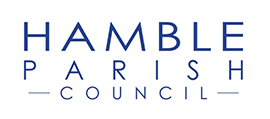 Council MeetingAgendaHamble Parish Council, Parish Office, 2 High Street, Hamble, Southampton SO31 4JETo the MEMBERS OF Planning Committee, you are hereby summoned to attend the Planning Committee on Monday, April 24, 2023, at 19:00 - 21:30 in the Roy Underdown Pavilion for the transaction of business as set out in the agenda below.
This meeting is open to members of the public. If you wish to participate you should contact the Clerk at Parish Office via clerk@hambleparishcouncil.gov.uk
Minute reference for the meeting will follow the following format +item number.
AGENDA
Apologies for absence
Interests and dispensations

To approve the minutes of the last Planning Committee meeting. 
Members of the public can address the Committee on applications or issues of concern/importance to them.  
Follow up from the previous meeting.  F/23/94894 - UNIT 6, COMPASS POINT, ENSIGN WAY, HAMBLE-LE-RICE, SOUTHAMPTON, SO31 4RAChange of use of part of the ground floor from theatre to an office and workshop (Use Class E(g)).F/23/94930 - Barncroft, Farm Close, Hamble-le-Rice, SO31 4RZConversion of boat storage building to form 1.no one bedroom dwelling including provision of vehicle parking, amenity space and landscaping; cycle and refuse storage facilities, construction of 1.7m high boundary wall and retention of 2m high boundary hedge (Revision of F/22/93701)NC/23/94961 - 25 CROWSPORT, HAMBLE-LE-RICE, SOUTHAMPTON, SO31 4HG1 no. twin-stemmed Ash (tree is on the applicant's land but at the corner of 16 and 26 Crowsport)- die back throughout, the dead and dying sections require a significant reduction. We would like to pollard it initially and see if the tree can make a recovery. 1 no. Oak (tree on boundary to Crowsport cul de sac) - Pollard.H/23/94820 - 135 SATCHELL LANE, HAMBLE-LE-RICE, SOUTHAMPTON, SO31 4HPRetention of the erected fence with 4no. panels up to the house over1.8m height allowed under PD(Retrospective)Type of Application: Householder planningStatus: ValidDecision: Not yet determined
H/23/94987 -  60A SATCHELL LANE, HAMBLE-LE-RICE, SOUTHAMPTON, SO31 4HL
 Description: Timber Orangery
  
 You can access the plans and documents via our portal H/23/94987
H/23/94727 - 64 SATCHELL LANE, HAMBLE-LE-RICE, SOUTHAMPTON, SO31 4HLSingle storey front extension. First floor rear extension, remove porch from side to front elevation, roof alterations, and internal renovations. With alterations to fenestration and new landscaping to form lower terrace at the rear.Type of Application: Householder planningStatus: DecidedDecision: PermitDecision Date: 12/04/2023H/23/94656 - 24 MEADOW LANE, HAMBLE-LE-RICE, SOUTHAMPTON, SO31 4RDSingle storey rear extensionType of Application: Householder planningStatus: DecidedDecision: PermitDecision Date: 29/03/2023H/23/94671 - 32 CIRRUS GARDENS, HAMBLE-LE-RICE, SOUTHAMPTON, SO31 4RHProposal is to demolish existing wood outbuilding structure, retain solid concrete base and existing dimensions and build new brick structure with flat sika single ply membrane roof. New structure will have working mains electricity, will not be used as dwelling accommodation and will not exceed existing structure height.Type of Application: Householder planningStatus: DecidedDecision: PermitDecision Date: 30/03/2023H/23/94573 - 157 SATCHELL LANE, HAMBLE-LE-RICE, SOUTHAMPTON, SO31 4HPProposed single storey rear extension following demolition of existing conservatoryType of Application: Householder planningStatus: DecidedDecision: PermitDecision Date: 24/03/2023To consider passing a resolution under Section 100A(4) of the Local Government Act 1972 in respect of the following item(s) of business on the grounds that it is/they are likely to involve the disclosure of exempt information as defined in paragraphs 1, 2, 3 of Part 1 of Schedule 12A of the Act. The Schedule 12A categories have been amended and are now subject to the public interest test, in accordance with the Freedom of Information Act 2000. This came into effect on 1st March 2006. It is considered that the following items are exempt from disclosure and that the public interest in not disclosing the information outweighs the public interest in disclosing the information.Dated: Wednesday, 19 April 2023Signed: Amanda Jobling, Clerk,Hamble Parish Council, Parish Office, 2 High Street, Hamble, Southampton SO31 4JE. 023 8045 3422.1 Welcome2 Minutes from the 27 March 20233 Public Participation4 Future of Hamble Airfield - Cemex Update5 Conservation Area Policy6 Applications for Decision7 Applications for noting8 Applications Decided
9 Exempt Business10 Enforcement Cases